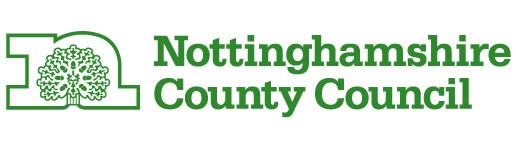 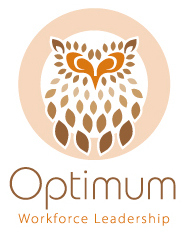 Registered Managers Peer Support NetworkNewark and SherwoodHeld on:		Tuesday 12th September 2016From:			13:45 – 16:15 HrsAt:	The Firs Care Home, Old Epperstone Road, Nottingham NG14 7BSAttendees:Karen Leatherland (Chair)		The Firs Nursing HomeLesley Jeffery 			Hazelford Care HomeKaren Wood				PathfindersMargaret Hemstock			Southwell CourtClaire Poole				Optimum Workforce LeadershipHalima Wilson			Optimum Workforce LeadershipPhilomena O’Hanlon		Optimum Workforce LeadershipWelcome									Karen welcomed everybody to The Firs and the meeting and noted that there were a couple of people who had not arrived. From the last meeting it was noted that the managers would still like to attend a workshop to develop their own Professional Operating Plan.  This was noted and Claire agreed to ask at other network meetings to see if there may be some more interestLearning through SharingThere was a discussion about meetings and training events that had taken place or were planned as well as information of interest:Leadership and Management training sessions being organised by Skills for Care:		http://www.skillsforcare.org.uk/Leadership-management/Leadership-and-management.aspx Karen has booked to attend and will feedback at the next meeting.EMAS has sent out notification that they will accept photocopies of resident’s documents, including the DNAR.  This means there is now no need to send the original DNAR to hospital.  The bulletin has been circulated to Optimum members and can be found on the website:  http://www.nottinghamshire.gov.uk/owl/business/meeting-your-responsibilities The progress being made with regard to SYSTM1 in care homes appears to have slowed down.Nurses and healthcare development projectPhilomena O’Hanlon introduced herself as the Nurse Educator Consultant who has been seconded to Optimum for a 12 month period from Notts Healthcare NHS Trust.  Her post has been funded by Health Education England (East Midlands) to look at 3 work streams to support the development and integration of nursing and healthcare competencies in social care settings.  These 3 work streams are:1.	Post-graduate qualification for registered nurses working in social care2.	CPD opportunities for registered nurses working in social care3.	Care workers to become upskilled in healthcare related tasks to be able to meet the needs of residents as they live longer in residential homes and to support nurses in nursing homesMore information can be found on how to engage with these projects on the Optimum website on the ‘Getting involved’ pages:  http://www.nottinghamshire.gov.uk/owl/getting-involved Philomena also provided information on the Nursing and Healthcare conference that is being held on 17th November at the Everyday Champion’s Centre in Newark.  Attendees were asked for their suggestions for the agenda, which is just being drawn together.  Some suggestions were:Evidenced based research on co-morbidities and frailtyReduced admissionsDementia and mental healthCancer treatment in communityNeeds of healthcare provision in residential homes – Where do we stop being carers and start to be nurses?There was discussion about how nursing teams from surgeries/community were coming in to residential homes to reduce hospital admissions.  The contacts were Nicola Payne and Debbie Gibson.Information was provided on the DREEAM Physical Health Update training for registered and non-registered nurses working across health and social care: ???Financial advice and Lasting Power of Attorney (LPA)Lesley informed the meeting about the importance and benefits of ensuring residents have LPAs in place, for both financial matters and Health and Social Welfare.  Recently a family had specified that their relative did not want to go into hospital, but they only had a finance LPA in place and so they were unable to carry out the wishes of the resident.  Lesley is now making sure that these are in place:	https://www.gov.uk/power-of-attorney/overview Registered Managers can signpost residents and carers to financial Information and advice that can be found on the Notts County Council Website at: http://www.nottinghamshire.gov.uk/care/adult-social-care/paying-for-care/financial-advice-and-support Workforce Development Fund (WDF)Claire reminded the meeting about the WDF and how they could claim back funds for employees who achieve successfully completed units of health and social care qualifications.  The current milestone is due on 30th September when 30% of the fund should have been allocated.  Claims currently stand at 10% and if the 30% is not met at this time, some of the £114k may be taken away from Optimum as the Nottinghamshire Partnership.  More information can be obtained from:		http://www.skillsforcare.org.uk/Learning-development/Funding/Workforce-Development-Fund/Workforce-Development-Fund.aspx Upcoming events		Upcoming courses – Visit the Optimum pages for the learning programme:  http://site.nottinghamshire.gov.uk/living/business/supporting-social-care-businesses/optimum/workforceprofessionaldevelopment/meetingyourneeds/trainingprogramme/ The main courses available at the moment through Optimum are the competence frameworks.  The Medicines Management 4 day person-centred competence framework to develop your own Trainer Assessor is scheduled to start on 11th October at the Nottinghamshire Business Venture Enterprise Centre. Margaret said that she wanted some places on this course. (Halima has sent the booking form to her). Nutrition and Dysphagia project – This project is now at the pilot stage and this will take place in October and be evaluated in January.  It will then be reviewed and rolled out during February 2017.  The pilot is now full and comprises people who have participated in the focus groups and design.  The course in February will be advertised and will still be heavily subsidised.  There was a lot of interest and discussion and some employers requested their names to be added to the list as they would like to be involved or kept informed.Care2Change quality improvement project – The service improvement bid to the Workforce Development Innovation Fund had been successful and the launch event is due to take place on 6th October at The Towers in Mansfield.  People who are interested can learn more about how to get involved in the project at: 	  http://www.nottinghamshire.gov.uk/owl/getting-involved Sustainability Transformation Plan 2016 – This is an initiative being led by Health Education England (HEE) and is seeking to redesign services within a geographical footprint to ensure better integration.  Claire suggested that registered managers may like to get involved and have their say.  There was some interest and the meeting was made aware that they would be receiving an invitation, from HEE via Optimum, to an event within the next couple of months.Mental Health Awareness Workshop – Halima introduced the workshop that she is planning and asked for input.  This half-day workshop will be held at the end of October 2016 and will be advertised through the membership mail outs and the learning event schedule:http://site.nottinghamshire.gov.uk/living/business/supporting-social-care-businesses/optimum/workforceprofessionaldevelopment/meetingyourneeds/trainingprogramme/React to RedKaren informed the meeting about the learning resource pack ‘React to Red’.  According to the CCGs this has been sent to every registered care provider, but there are still care settings that are not aware of it.  Karen explained how useful it had been at The Firs and how staff were now really engaged in spotting the very first signs that could indicate the beginning of a pressure sore.  She stated that the DVD was very realistic and did show some very serious cases but the effect was that staff had taken it on board and there were now fewer incidences occurring.  More information can be obtained from:	Karen.Mcewan@nottshc.nhs.uk Date of next meeting, networking and close	The next meeting is planned for 25th January 2 – 4 pm at Southwell Court.  Margaret Hemstock agreed to be the chair.Agenda items put forward were:Feedback from Karen on the Skills for Care Leadership and Management training in September 2016Feedback on the Older Persons Day in Newark on 28th SeptemberUpdate on the Nursing and Healthcare ProjectProgress of and further support available for the Care CertificateCP22nd September 2016